Year 5 Homework  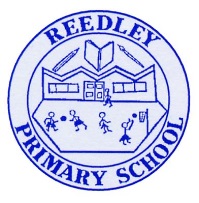 Date homework set: 06.06.24To be returned to school by: 11.06.24Talking Topic: To discuss the following topic: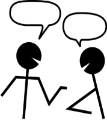 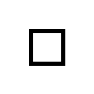 “Who was the Highwaymen? ”          Tick when you have completed this task.Maths Complete the following 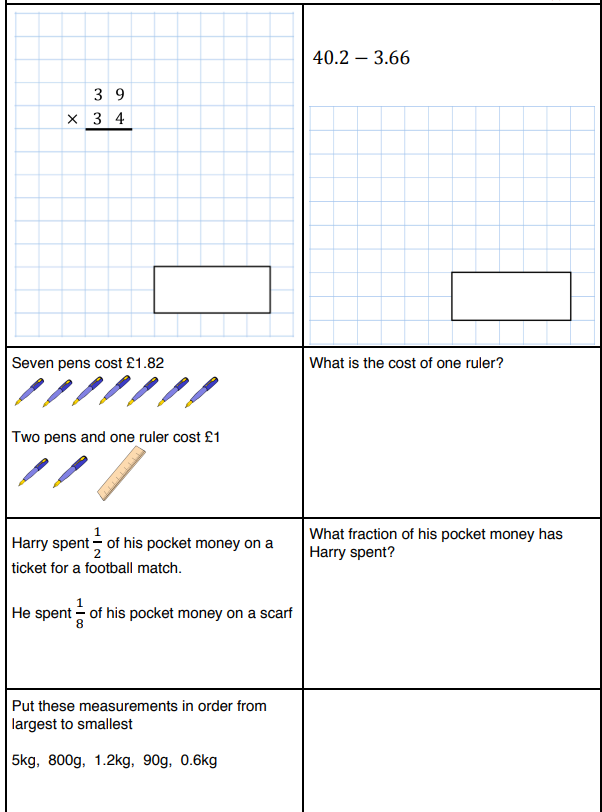 Complete TTRockstars. Tick when you have completed these tasks.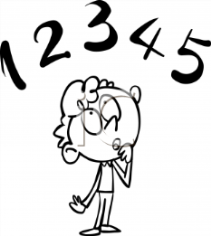 Reading Read the next chapter from your new reading book and you must complete the next book mark. 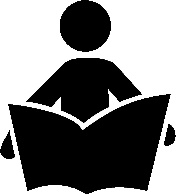 Continue reading your book on bug club. This activity is part of your homework.Read to an adult and ask them to sign your Reading Diary.Tick when you have completed this task.Spelling:  Learn this week’s spellings.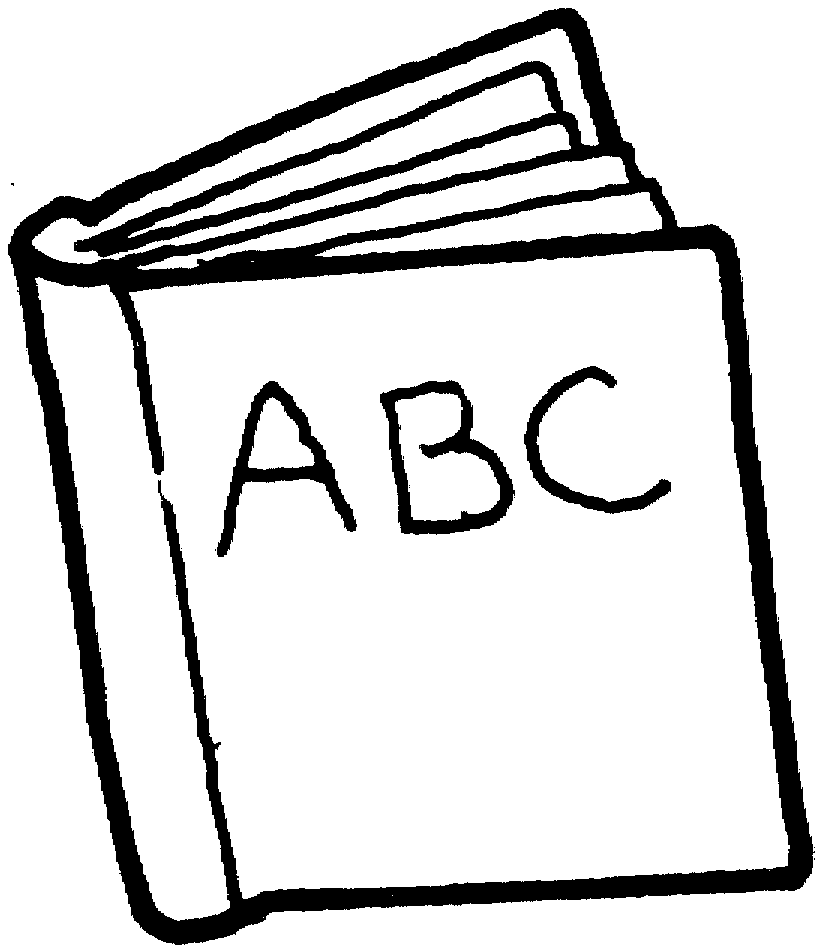 different, which, ceiling, receive, receipt, deceive            Tick when you have completed this task.Writing: Write a description about this character. Key Skill : verb starters (ing words)Tick when you have completed this task.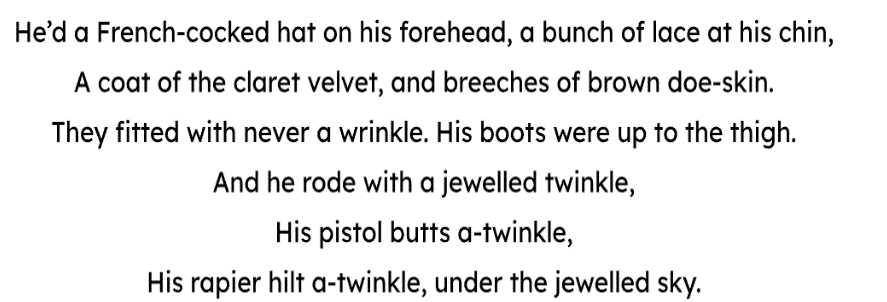 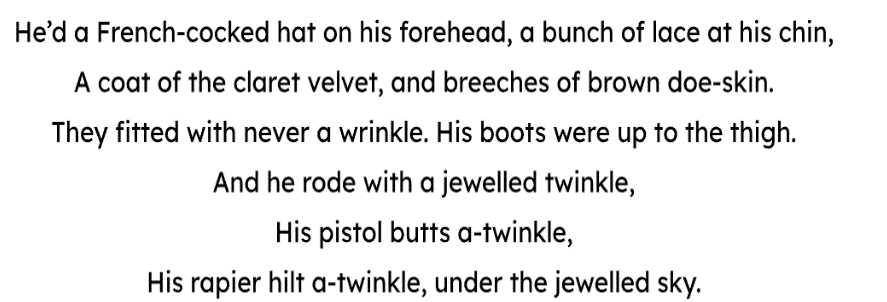 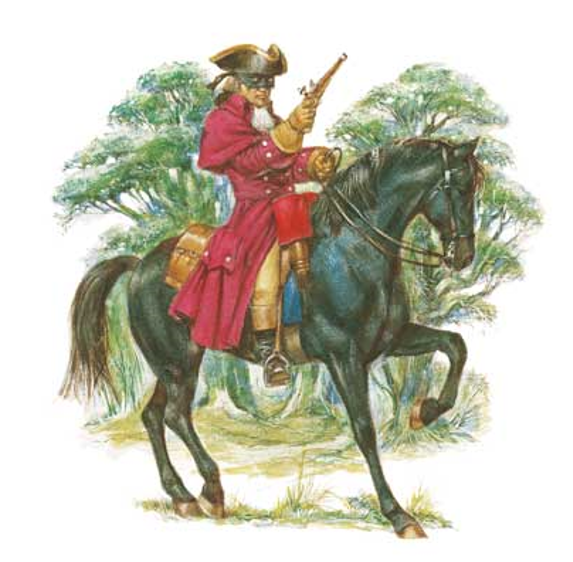 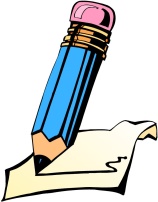 